 Hello everyone!  For our first distance learning lesson  you can practice telling the  time. Here is a  good link to  tell and to play What’s the time? 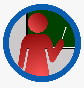 https://agendaweb.org/vocabulary/time-exercises.htmlPozdrav vsem pri prvi uri pouka na daljavo, Danes boste vadili, kako povemo, koliko je ura v angleščini. Na gornji  povezavi je veliko dobrih  vaj. Naša naslednja ura na daljavo bo v torek. Ostanite zdravi.irena.saksida@guest.arnes.siREMEMBER!QUARTER  – četrt       HALF – polovica        PAST –  čez          TO – do5. razred, ANGLEŠČINA, OŠ ColPOUK NA DALJAVO,  16.  marec 2020Distance learning during temporary school closure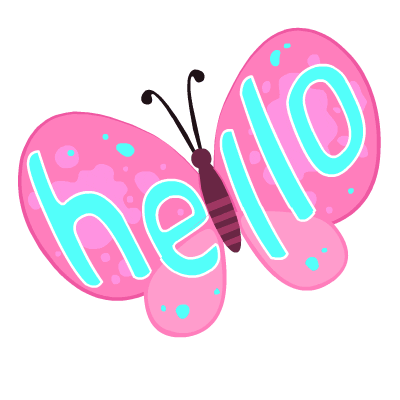 5. razred, ANGLEŠČINA, OŠ ColPOUK NA DALJAVO,  16.  marec 2020Distance learning during temporary school closure5. razred, ANGLEŠČINA, OŠ ColPOUK NA DALJAVO,  16.  marec 2020Distance learning during temporary school closureNASLOV  URE:  What’s the time? - ponovitevNASLOV  URE:  What’s the time? - ponovitevNASLOV  URE:  What’s the time? - ponovitevZAPOREDNA ŠT. URE pouka na daljavo: 1.DATUM: 16. 3. 2020RAZRED: 5.It’s half  past seven. 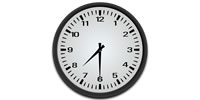 It’s quarter past five.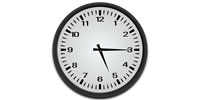 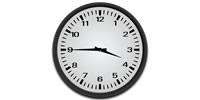 It’s quarter to four.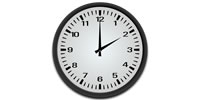 It’s two o’clock.